Муниципальное общеобразовательное учреждение«Средняя общеобразовательная школа» с.БогородскПРИКАЗот 31 августа 2023г.«О режиме работы центра «Точка роста» в 2023/2024 учебном году».    Руководствуясь Федеральным законом от 29 декабря 2012 г. № 273-ФЗ «Об образовании в Российской Федерации», Распоряжения Минпросвещения «Об утверждении методических рекомендаций но созданию и функционированию в общеобразовательных организациях, расположенных в сельской местности и малых городах, центров образования естественно-научной и технологической направленностей №Р-6 от 12.01.2021, руководствуясь Уставом МОУ «СОШ» с.БогородскПРИКАЗЫВАЮ:Утвердить режим работы центра " Точка роста" на 2023-2024 учебный год.Понедельник — пятница: с 9.00 до 17.00. В воскресные и праздничные дни (установленные законодательством Российской Федерации)  структурное подразделение «Центр образования цифрового и гуманитарного профилей «Точка  роста» не работает.Утвердить режим занятий обучающихся в  Центре " Точка роста" на 2023-2024 учебный год.                          расписание кружков Проведение мероприятий согласно расписания уроков «История», «Информатика», «География» «Биология».Настоящий приказ вступает в силу с 01.09.2023.Контроль исполнения настоящего приказа возложить на заместителя директора по УР Калистратову Н.Ю.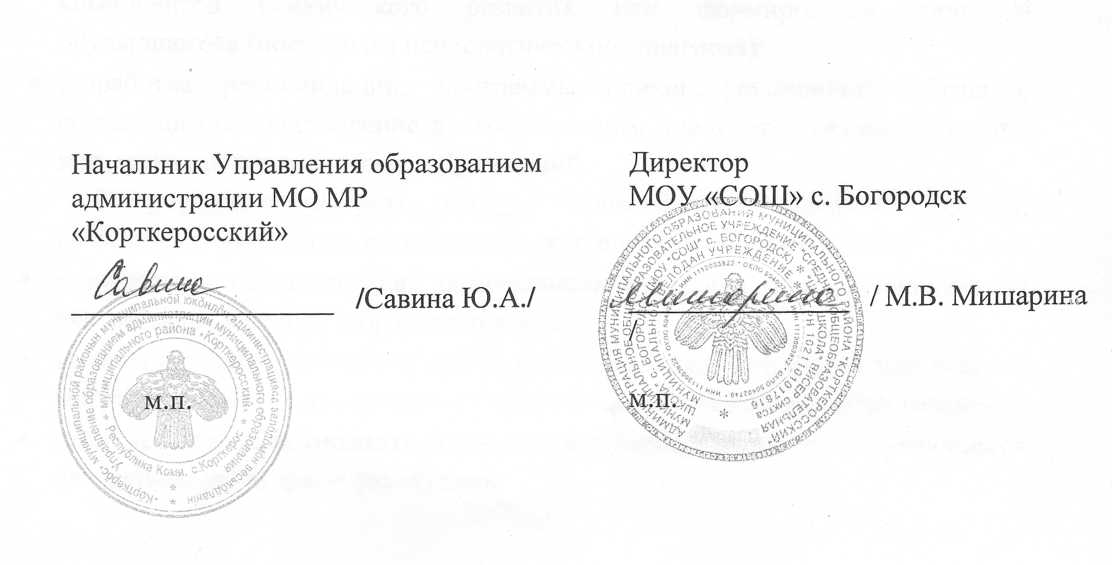 НаправлениеНаименованиекружков и секцийКлассВремя проведенияРуководительФизкультур-но-спортивная«Белая ладья»1Среда: 12:00-12:40Новородская В.А.Физкультур-но-спортивная«Шахматы в школе»2-4Вторник: 12:15-12:55СредаЧетвергПопов А.А.Физкультур-но-спортивная«Шахматы»5Среда: 13:55-14:35Попов А.А.Техническая«Квадрокоптеры»5-11Четверг: 13:55-14:35Ивашева Р.Е.